АВТОРСКИЕ ИНТЕРАКТИВНЫЕ КОМПЬЮТЕРНЫЕ ИГРЫПО НАПРАВЛЕНИЮ: «РЕБЕНОК И УЛИЦА: ОПАСНЫЕ СИТУАЦИИ»(несколько примеров)Задачи: продолжать учить детей разбираться в дорожных ситуациях, определять, какое правило нарушают персонажи; развивать зрительное внимание, умение аргументированно объяснять свое мнение.ИГРА 1.На мультимедиа - экране (или интерактивной доске) высвечивается картинка: с нарушениями правил безопасного поведения участников дорожного движения: 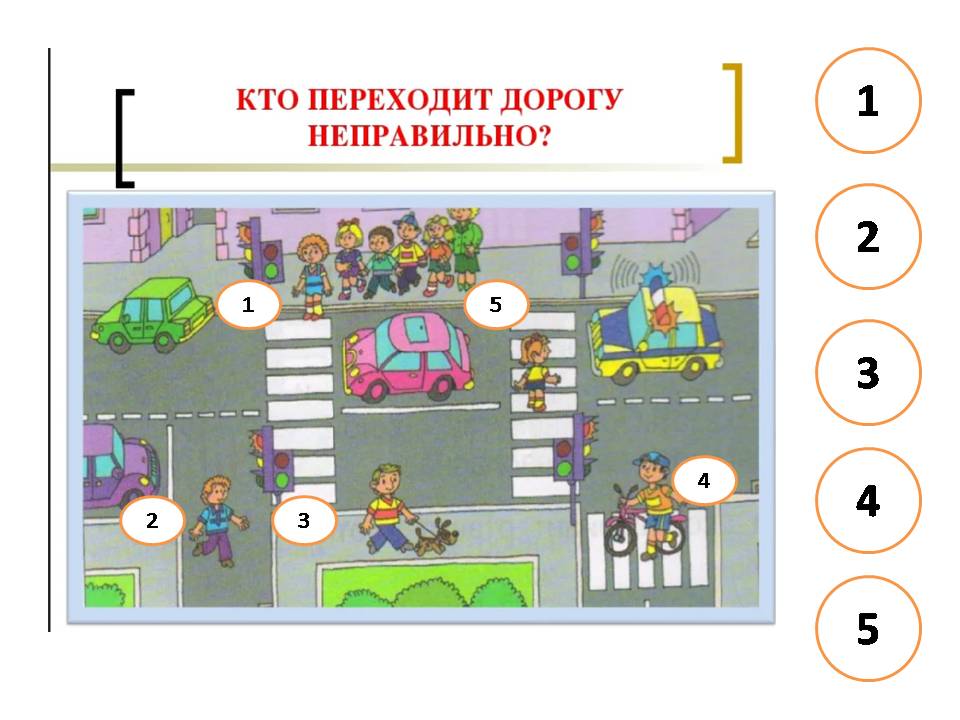 Ситуация, изображенная на картинке, сопровождается аудио – текстом с информацией и вопросом к игрокам.Игроки  (воспитанники) должны определить, кто переходит дорогу неправильно, и аргументировать свой выбор. После теоретического ответа, игрок нажимает на выбранный им «номер нарушения», после  чего появляется слайд с веселым или грустным смайликом, сопровождающийся звуковым сигналом о правильном или ошибочном варианте ответа.Только после нахождения всех правильных ответов игрок переходит к следующей игре по данному направлению. При неправильно сделанном выборе, игрок возвращается к заданию.ИГРА 2.На мультимедиа - экране (или интерактивной доске) высвечивается картинка: с нарушениями правил безопасного поведения участников дорожного движения: 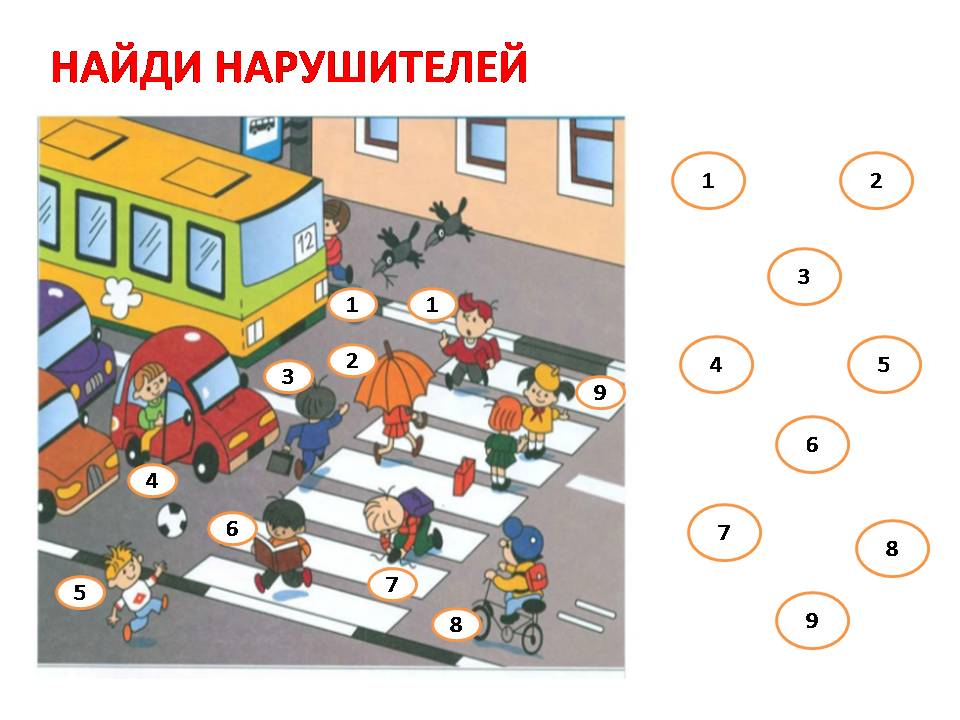 Ситуация, изображенная на картинке, сопровождается аудио – текстом с информацией и вопросом к игрокам.Игроки  (воспитанники) должны определить, всех нарушителей правил дорожного движения, и аргументировать свой выбор. После теоретического ответа, игрок нажимает на выбранный им номер «нарушителя», после  чего появляется слайд с веселым или грустным смайликом, сопровождающийся звуковым сигналом о правильном или ошибочном варианте ответа.Только после нахождения всех правильных ответов игрок переходит к следующей игре по данному направлению. При неправильно сделанном выборе, игрок возвращается к заданию.ИГРА  3.На мультимедиа - экране (или интерактивной доске) высвечивается картинка: с нарушениями правил безопасного поведения участников дорожного движения: 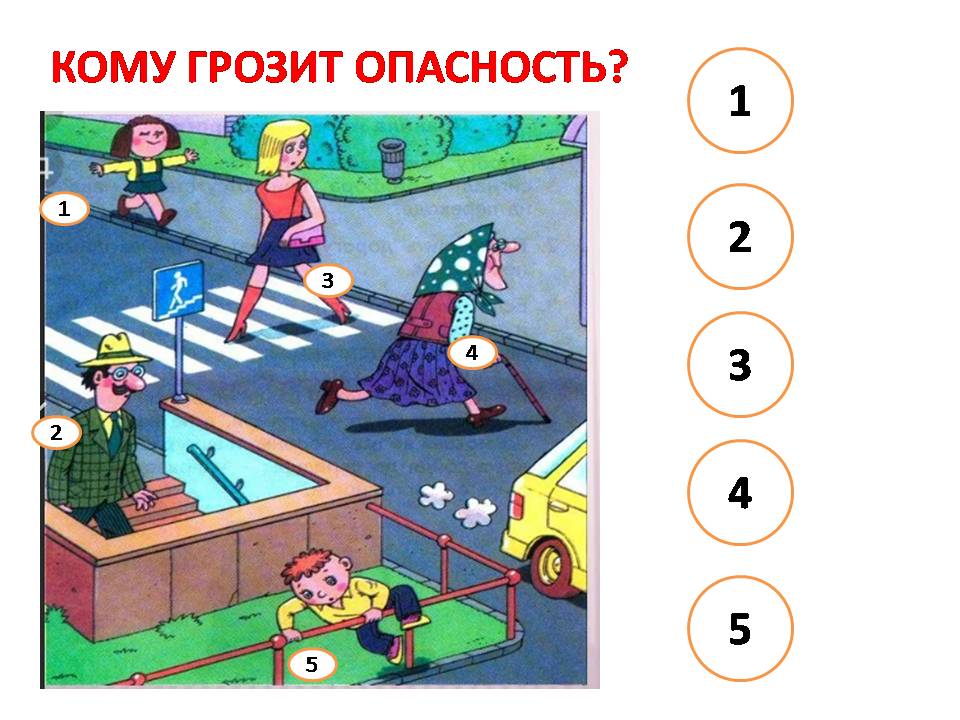 Ситуация, изображенная на картинке, сопровождается аудио – текстом с информацией и вопросом к игрокам.Игроки  (воспитанники) должны определить, кому грозит опасность, и аргументировать свой выбор. После теоретического ответа, игрок нажимает на выбранный им номер «опасности», после  чего появляется слайд с веселым или грустным смайликом, сопровождающийся звуковым сигналом о правильном или ошибочном варианте ответа.Только после нахождения всех правильных ответов игрок переходит к следующей игре по данному направлению. При неправильно сделанном выборе, игрок возвращается к заданию.АВТОРСКИЕ ИНТЕРАКТИВНЫЕ КОМПЬЮТЕРНЫЕ ИГРЫПО НАПРАВЛЕНИЮ: «ДОРОЖНЫЕ ЗНАКИ»(несколько примеров)Цель: познакомить детей со значением дорожных знаков, научить понимать их схематическое изображение для правильной ориентации на улицах и дорогахИГРА  1.На мультимедиа - экране (или интерактивной доске) высвечивается картинка: с каким – либо отсутствующим, но необходимым, для данной ситуации,  дорожным знаком: 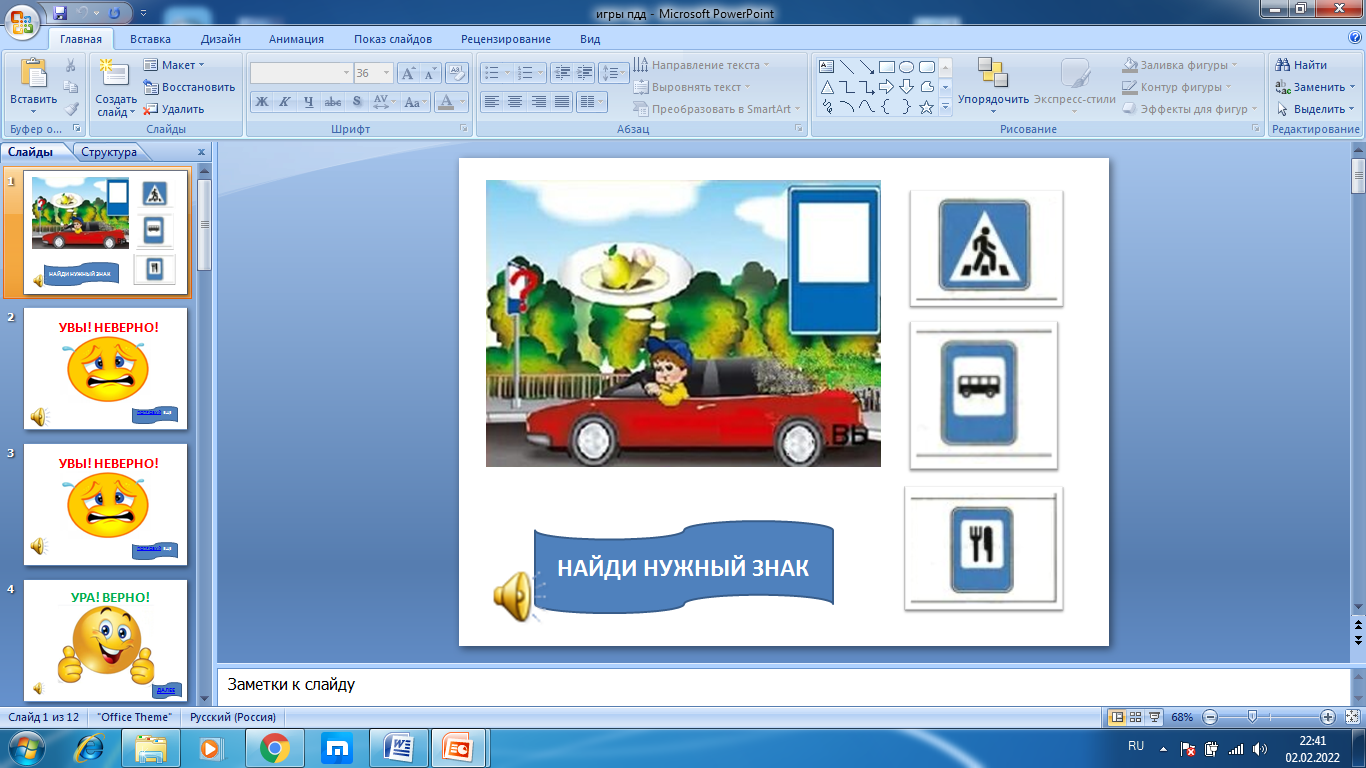 Ситуация, изображенная на картинке, сопровождается аудио – текстом с информацией и вопросом к игрокам. «Если кушать хочешь ты, дорожный знак не пропусти! «Пункт питания» ищи! Увидел? Знай! Что очень близко сможешь съесть пирог с сосиской! Также, на выбор представлены три информационных дорожных знака, необходимо выбрать правильный.После теоретического ответа, игрок нажимает на выбранный им знак, после  чего появляется слайд с веселым или грустным смайликом, сопровождающийся звуковым сигналом о правильном или ошибочном варианте ответа.Только после нахождения правильного ответа,  игрок переходит к следующей игре по данному направлению. При неправильно сделанном выборе, игрок возвращается к заданию.ИГРА  2.На мультимедиа - экране (или интерактивной доске) высвечивается картинка: с каким – либо отсутствующим, но необходимым, для данной ситуации,  дорожным знаком. 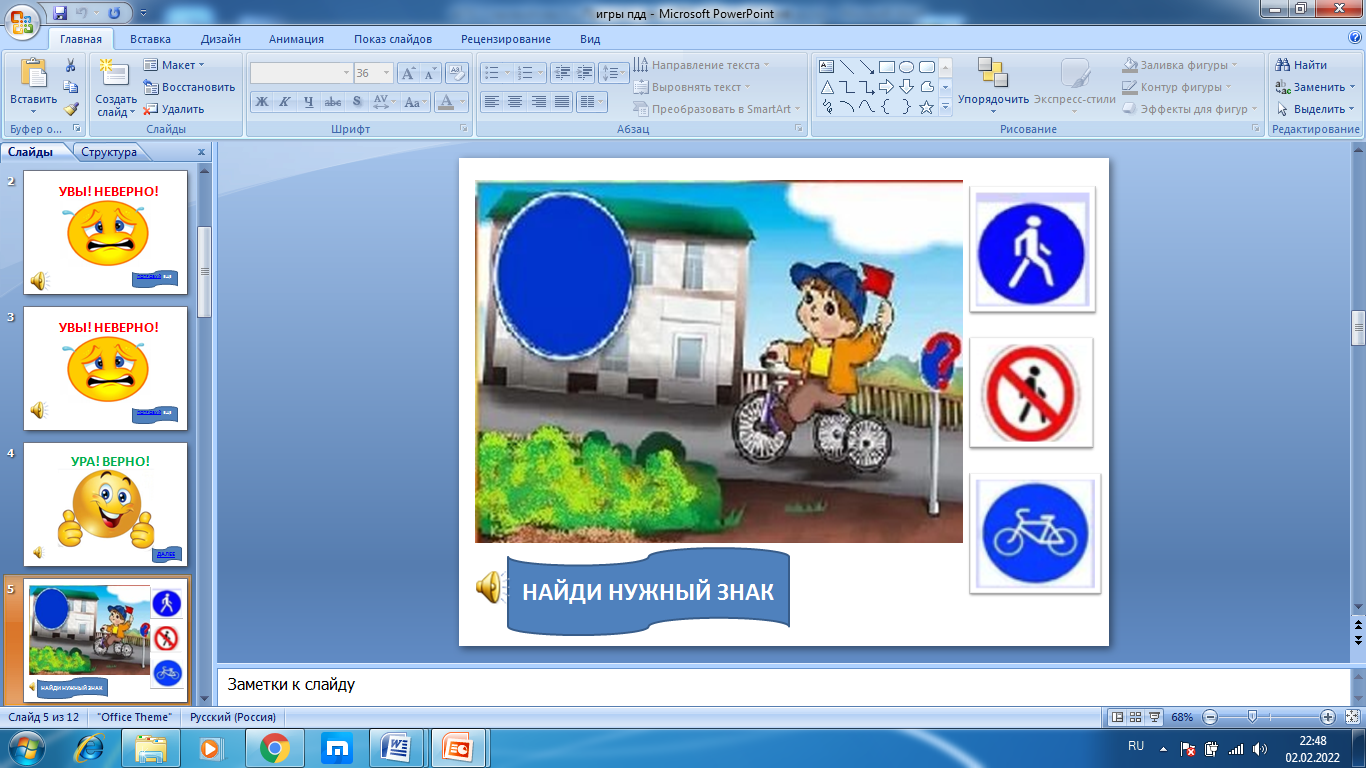 Ситуация, изображенная на картинке, сопровождается аудио – текстом с информацией и вопросом к игрокам:Обгоняй, Максим Сережку!Вам никто не помешает.Этот знак , все дети знают- Езду на велосипеде, он разрешает!На  выбор представлены три дорожных знака, необходимо выбрать правильный.После теоретического ответа, игрок нажимает на выбранный им знак, после  чего появляется слайд с веселым или грустным смайликом, сопровождающийся звуковым сигналом о правильном или ошибочном варианте ответа.Только после нахождения правильного ответа,  игрок переходит к следующей игре по данному направлению. При неправильно сделанном выборе, игрок возвращается к заданию.ИГРА  3.На мультимедиа - экране (или интерактивной доске) высвечивается картинка: с каким – либо отсутствующим, но необходимым, для данной ситуации,  дорожным знаком. 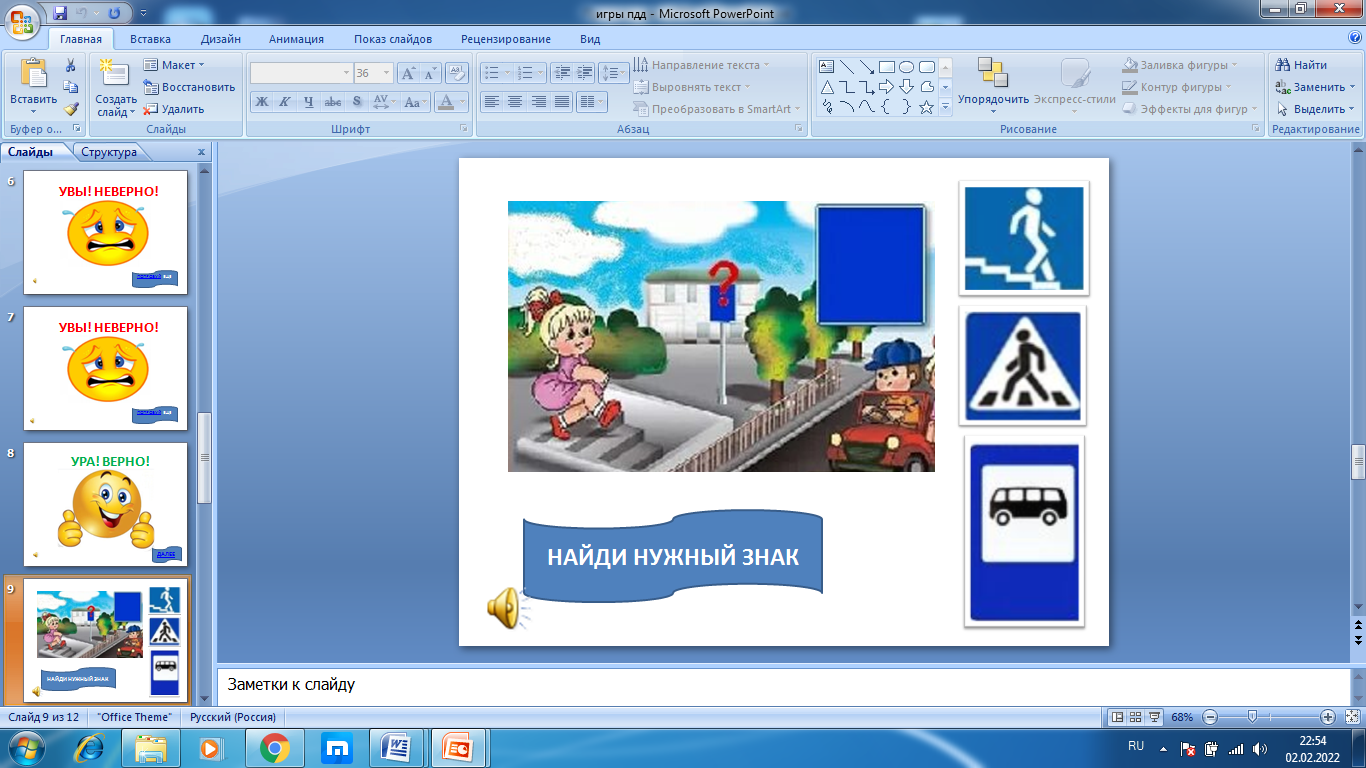 Ситуация, изображенная на картинке, сопровождается аудио – текстом с информацией и вопросом к игрокам:С тротуара вниз ведетПод дорогу, длинный вход.Нет ни двери, ни воротЭто знак- …(подземный переход)На  выбор представлены три дорожных знака, необходимо выбрать правильный.После теоретического ответа, игрок нажимает на выбранный им знак, после  чего появляется слайд с веселым или грустным смайликом, сопровождающийся звуковым сигналом о правильном или ошибочном варианте ответа.Только после нахождения правильного ответа,  игрок переходит к следующей игре по данному направлению. При неправильно сделанном выборе, игрок возвращается к заданию.АВТОРСКИЕ ИНТЕРАКТИВНЫЕ КОМПЬЮТЕРНЫЕ ИГРЫПО НАПРАВЛЕНИЮ: «ТРАНСПОРТ»(несколько примеров)ИГРА 1.На мультимедиа - экране (или интерактивной доске) высвечивается картинка: с изображением транспорта. Представленная картинка, сопровождается аудио – текстом с информацией и вопросом к игрокам: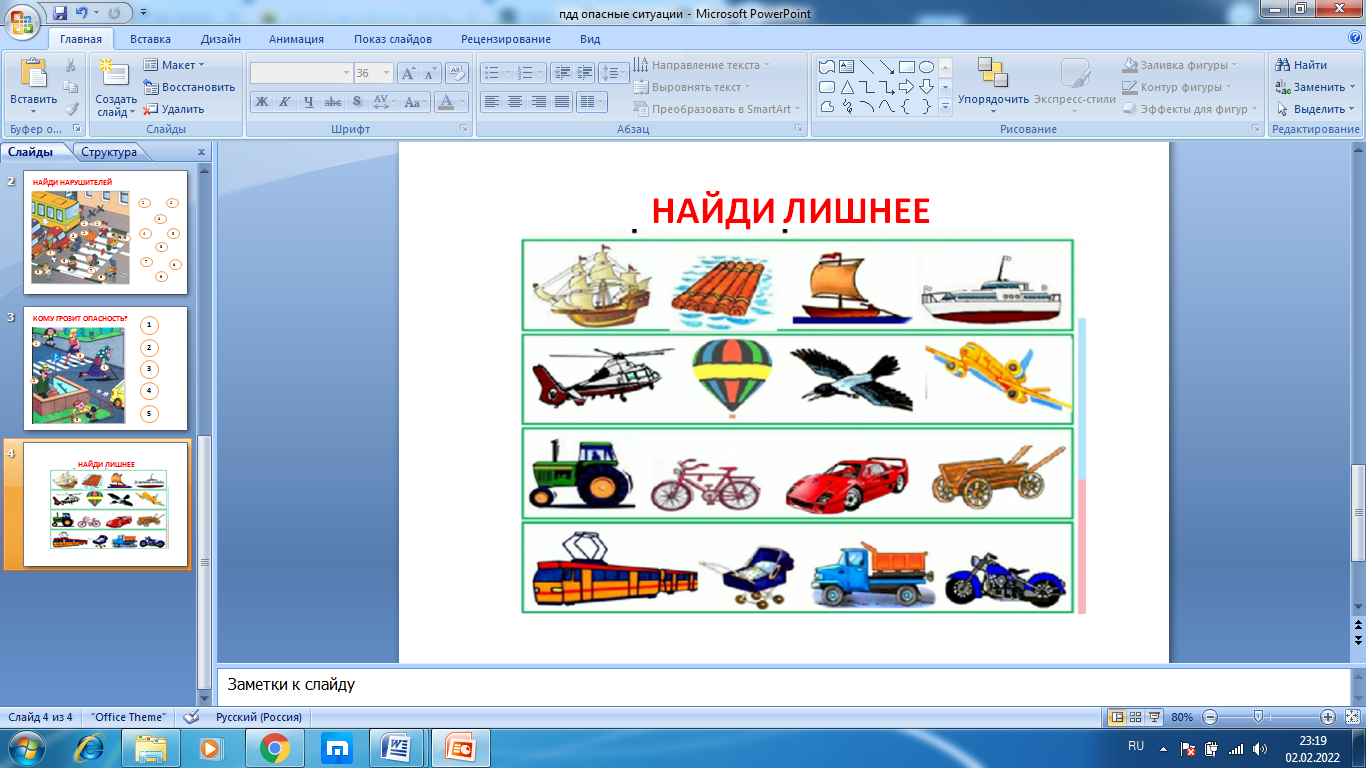 Каждая картинка «активна». После теоретического ответа, игрок нажимает на выбранную им картинку, после  чего появляется слайд с веселым или грустным смайликом, сопровождающийся звуковым сигналом о правильном или ошибочном варианте ответа.Только после нахождения правильного ответа,  игрок переходит к следующей игре по данному направлению. При неправильно сделанном выборе, игрок возвращается к заданию.ИГРА 2.На мультимедиа - экране (или интерактивной доске) высвечивается картинка: с изображением транспорта. Представленная картинка, сопровождается аудио – текстом с информацией и вопросом к игрокам (например, загадки про транспорт)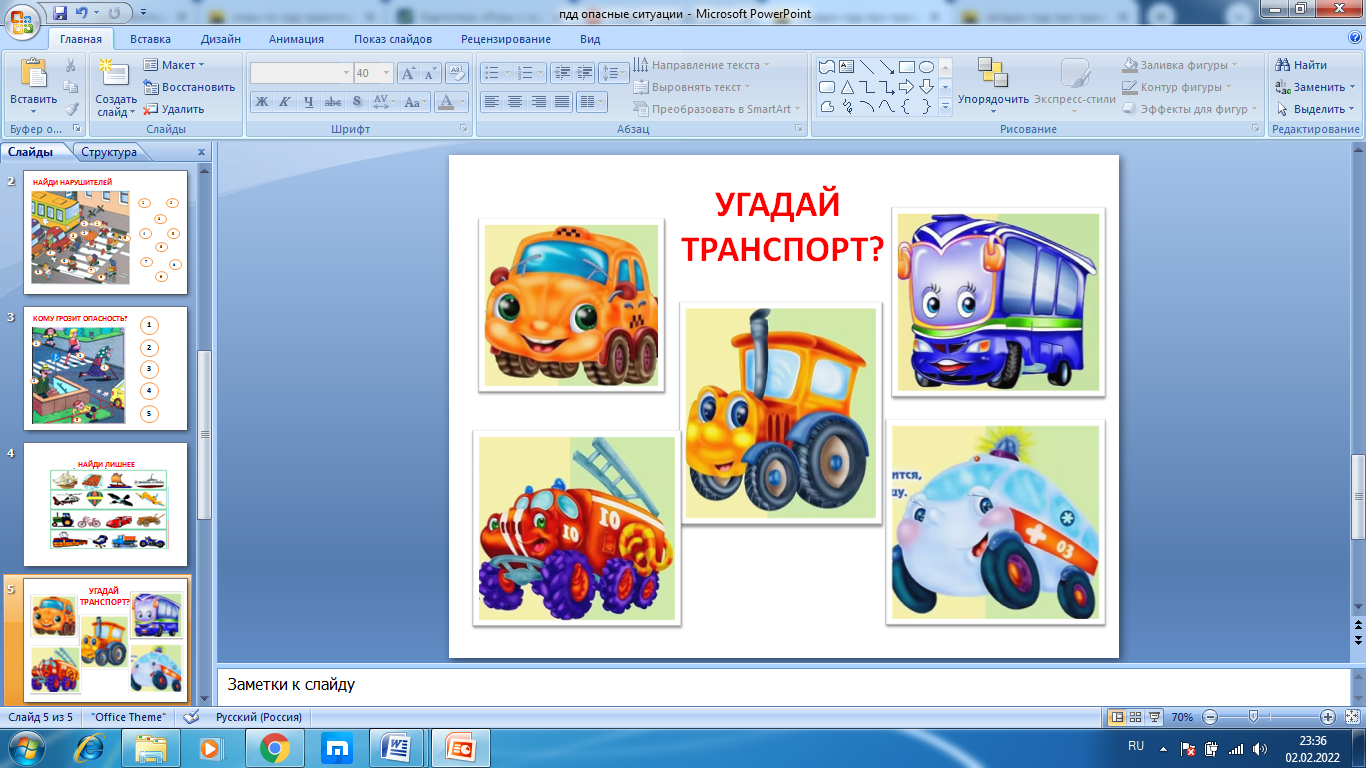 Каждая картинка «активна». После теоретического ответа, игрок нажимает на выбранную им картинку, после  чего появляется слайд с веселым или грустным смайликом, сопровождающийся звуковым сигналом о правильном или ошибочном варианте ответа.Только после нахождения правильного ответа,  игрок переходит к следующей игре по данному направлению. При неправильно сделанном выборе, игрок возвращается к заданию.ПРИ УСПЕШНОМ ПРОХОЖДЕНИИ  ВСЕХ  ИГРОВЫХ  ЗАДАНИЙ (по плану воспитателя, и в соответствии с разрешенным СанПиН временем провождения воспитанниками за работой на интерактивном и компьютерном оборудовании) ИГРОКИ ПОЛУЧАЮТ СЕРТИФИКАТ ЗА УСПЕШНОЕ УЧАСТИЕ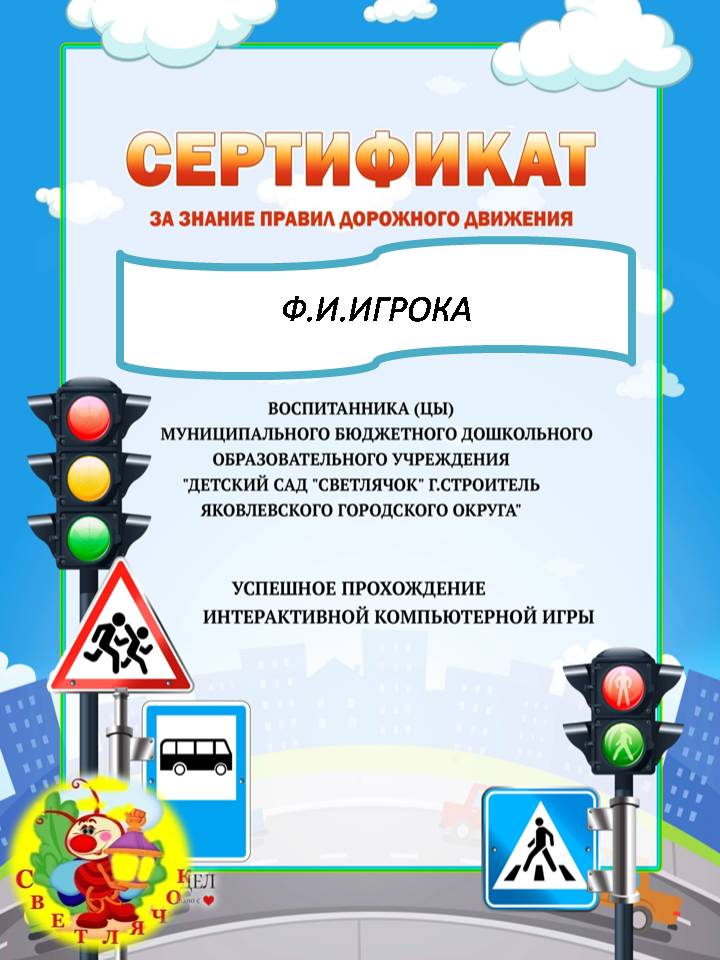 